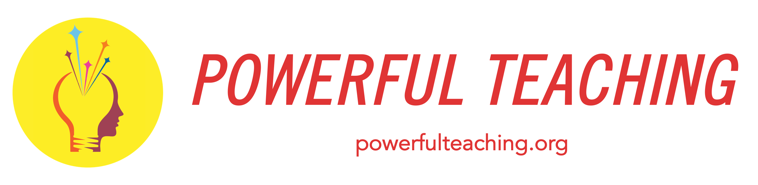 Retrieval Cards TemplateRetrieval Cards Example: Concepts from Powerful TeachingRetrieval Cards Example: Concepts from World History_____________________[insert concept 1]_____________________[insert concept 2]_____________________[insert concept 3]_____________________[insert concept 4]_____________________Term for “what you know 
and what you don’t know”_____________________Name two Power Tools_____________________What are the three 
stages of learning?_____________________Name one neuromyth_____________________A period of time when great 
technological advances changed 
the way goods were made_____________________Term for large buildings_____________________Term for cloth fabric either 
woven or knit_____________________Term for business people 
including merchants, lawyers, 
and bankers